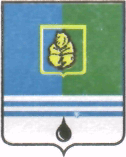 ПОСТАНОВЛЕНИЕАДМИНИСТРАЦИИ  ГОРОДА  КОГАЛЫМАХанты-Мансийского автономного округа - ЮгрыОт «08»    августа    2014 г.                                          		                  №1983О внесении дополненийв постановление Администрации города Когалыма от 04.07.2014 №1632В соответствии с частью 7 статьи 170 Жилищного кодекса Российской Федерации, Федеральным законом от 06.10.2003 №131-ФЗ «Об общих принципах организации местного самоуправления в Российской Федерации», частью 4 статьи 3 Закона Ханты-Мансийского автономного округа - Югры            от 01.07.2013 №54-оз «Об организации проведения капитального ремонта общего имущества в многоквартирных домах, расположенных на территории Ханты-Мансийского автономного округа - Югры», с целью реализации решения о формировании фонда капитального ремонта на счете регионального оператора:1. В постановление Администрации города Когалыма от 04.07.2014 №1632 «Об утверждении перечня многоквартирных домов, расположенных в границах городского округа города Когалыма, в отношении которых принято решение о формировании фонда капитального ремонта на счете регионального оператора» (далее - Постановление) внести следующие дополнения:1.1. Приложение к Постановлению дополнить строками следующего содержания:2. Опубликовать настоящее постановление в газете «Когалымский вестник» и разместить на официальном сайте Администрации города Когалыма в сети Интернет (www.admkogalym.ru).3. Контроль за выполнением постановления возложить на заместителя главы Администрации города Когалыма П.А.Ращупкина.Глава Администрации города Когалыма			    В.И.СтепураСогласовано:зам. главы Администрации г.Когалыма			П.А.Ращупкинначальник ОРЖКХ						Л.Г.Низамоваи.о.начальника ЮУ						А.В.Косолаповгл. специалист ОО ЮУ					Г.Х.АккужинаПодготовлено: И.о. директора МКУ «УЖКХ» 				Л.К.ЧернявскаяРазослать: МКУ «УЖКХ» г.Когалыма, МКУ «УОДОМС», ОРЖКХ, ООО «Содружество», ООО «Уют +», печатное издание.№п/пАдрес многоквартирного домаПримечание№п/пАдрес многоквартирного домаПримечание№п/пАдрес многоквартирного домаПримечание123288улица Ленинградская, дом 59289улица Прибалтийская, дом 9 «А»